											11.10.2017Sayı: 2017/134Konu: Pencere ve balkonlardan yanar halde atılan sigara izmaritleri hak.Pencere ve balkonlardan yanar halde atılan izmaritler, alt kat dairelerin açık camlarından içeriye girmekte veya balkon içlerine düşmektedir.Bu durum, eşyalarda zarara sebebiyet olduğu gibi yangın riski de oluşturmakta, bahçeye düşenler ise çevre kirliliğine neden olmaktadır.Çok vahim sonuçlar doğurabilecek bu tür davranışlardan kaçınınız. Yangına sebebiyet verecek izmaritin, delil oluşturabileceğini unutmayınız.Saygılarımızla,SİTE YÖNETİMİ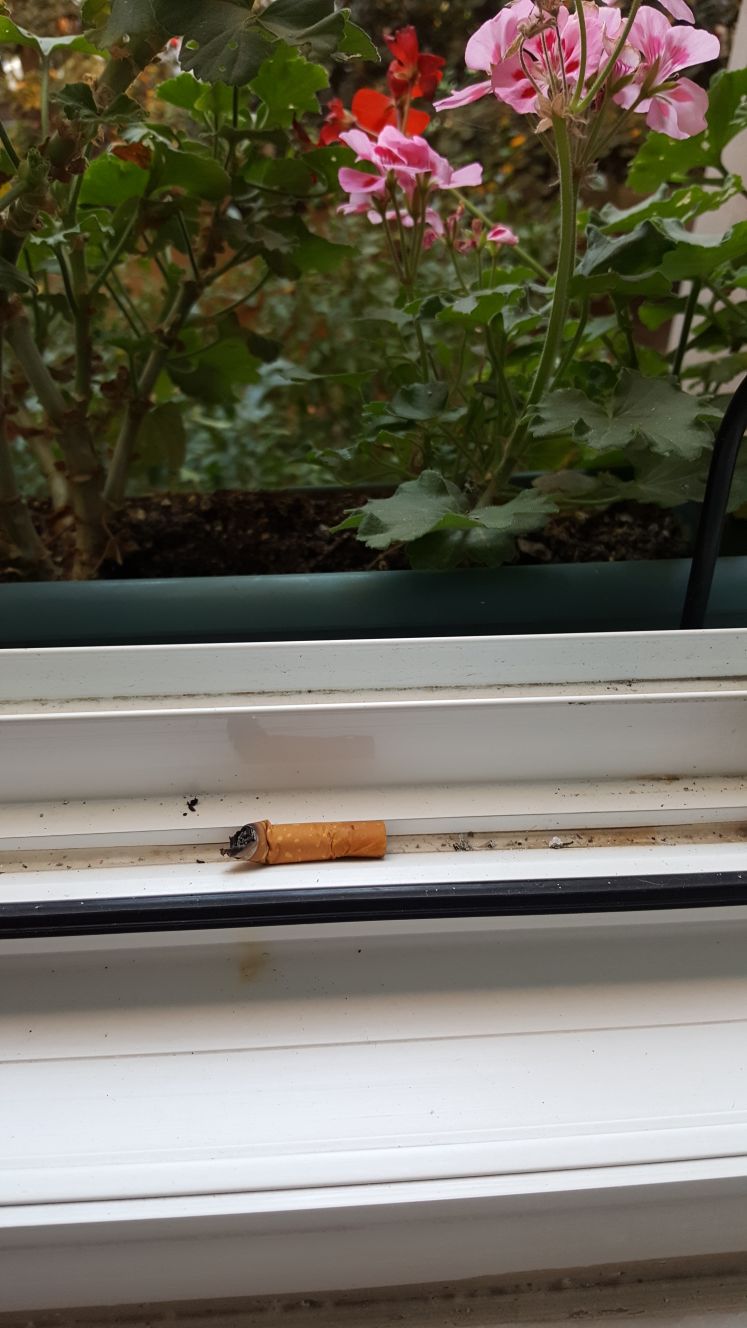 